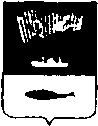 СОВЕТ ДЕПУТАТОВ ГОРОДА МУРМАНСКАПЯТЫЙ СОЗЫВ            ____________ЗАСЕДАНИЕР Е Ш Е Н И Е«__» _________2017 года                     №  ______                        город МурманскО внесении изменений в решение Совета депутатов города Мурманска от 27.03.2015 № 10-130 «Об утверждении Порядка управления, распоряжения и использования земельных участков, находящихся в собственности муниципального образования город Мурманск, а также земельных участков, государственная собственность на которые не разграничена, расположенных на территории муниципального образования город Мурманск, и о признании утратившими силу отдельных решений Совета депутатов города Мурманска (в ред. решения Совета депутатов города Мурманска от 27.09.2016 № 29-507)Принято Советом депутатовгорода Мурманска«__» _______ 2017 годаВ соответствии с Земельным кодексом Российской Федерации, Федеральными законами Российской Федерации от 06.10.2003 № 131-ФЗ          «Об общих принципах организации местного самоуправления в Российской Федерации», от 13.07.2015 № 218-ФЗ «О государственной регистрации недвижимости», от 03.07.2016 № 361-ФЗ «О внесении изменений в отдельные законодательные акты Российской Федерации и признании утратившими силу отдельных законодательных актов (положений законодательных актов) Российской Федерации», Законом Мурманской области от 31.12.2003                   № 462-01-ЗМО «Об основах регулирования земельных отношений в Мурманской области», решением Совета депутатов города Мурманска от 01.11.2011 № 41-547 «Об утверждении Правил землепользования и застройки муниципального образования город Мурманск», руководствуясь Уставом муниципального образования город Мурманск, Совет депутатов города Мурманска р е ш и л :1. Внести в приложение к решению Совета депутатов города Мурманска от  27.03.2015 № 10-130 «Об утверждении Порядка управления, распоряжения и использования земельных участков, находящихся в собственности муниципального образования город Мурманск, а также земельных участков, государственная собственность на которые не разграничена, расположенных на территории муниципального образования город Мурманск, и о признании утратившими силу отдельных решений Совета депутатов города Мурманска (в ред. решения Совета депутатов города Мурманска от 27.09.2016 № 29-507) (далее - Порядок) изменения согласно приложению к настоящему решению.2. Опубликовать настоящее решение с приложением в газете «Вечерний Мурманск».3. Настоящее решение вступает в силу после его официального опубликования.4. Контроль за исполнением настоящего решения возложить на постоянную комиссию Совета депутатов города Мурманска по нормативному регулированию и контролю за деятельностью органов и должностных лиц местного самоуправления (Малыгина Л.В.).Глава муниципального образованиягород Мурманск                                                                            Д.Д.  ФилипповПриложение к решению Совета депутатовгорода Мурманскаот _________ 2017 № ____ИЗМЕНЕНИЯВ ПРИЛОЖЕНИЕ К РЕШЕНИЮ СОВЕТА ДЕПУТАТОВ ГОРОДА МУРАМАНСКА ОТ 27.03.2015 № 10-130 «ОБ УТВЕРЖДЕНИИ ПОРЯДКА УПРАВЛЕНИЯ, РАСПОРЯЖЕНИЯ И ИСПОЛЬЗОВАНИЯ ЗЕМЕЛЬНЫХ УЧАСТКОВ, НАХОДЯЩИХСЯ В СОБСТВЕННОСТИ МУНИЦИПАЛЬНОГО ОБРАЗОВАНИЯ ГОРОД МУРМАНСК, А ТАКЖЕ ЗЕМЕЛЬНЫХ УЧАСТКОВ, ГОСУДАРСТВЕННАЯ СОБСТВЕННОСТЬ НА КОТОРЫЕ НЕ РАЗГРАНЧЕНА, РАСПОЛОЖЕННЫХ НА ТЕРРИТОРИИ МУНИЦИПАЬНОГО ОБРАЗОВАНИЯ ГОРОД МУРМАНСК, И О ПРИЗНАНИИ УТРАТИВШИМИ СИЛУ ОТДЕЛЬНЫХ РЕШЕНИЙ СОВЕТА ДЕПУТАТОВ ГОРОДА МУРАМАНСКА»(в редакции решения Совета депутатов города Мурманска от 27.09.2016 № 29-507)1. В пункте 3 раздела 1 слова «от 24.07.2007 № 221-ФЗ «О государственном кадастре недвижимости» заменить словами «от 13.07.2015                 № 218-ФЗ «О государственной регистрации недвижимости».2. Пункт 8 раздела 2 дополнить подпунктами 18), 19) и 20) следующего содержания:«18) заключает соглашения о перераспределение земель и (или) земельных участков, находящихся в государственной или муниципальной собственности, в случаях, установленных пунктом 2 статьи 39.27 Земельного кодекса Российской Федерации; 19) принимает решение при перераспределении земель и (или) земельных участков между собой;20) заключает соглашения о перераспределении земель и (или) земельных участков и земельного участка, находящегося в частной собственности;».Далее изменить нумерацию подпунктов.3. В разделе 3:3.1. В пункте 11 слова «от 21.07.1997 № 122-ФЗ «О государственной регистрации прав на недвижимое имущество и сделок с ним» заменить словами «от 13.07.2015 № 218-ФЗ «О государственной регистрации недвижимости».3.2. В пункте 13 слова «от 21.07.1997 № 122-ФЗ «О государственной регистрации прав на недвижимое имущество и сделок с ним» заменить словами «от 13.07.2015 № 218-ФЗ «О государственной регистрации недвижимости».4. Подпункт 1 пункта 20.3 раздела 4 изложить в следующей редакции:«1) постановлением Правительства Мурманской области от 22.09.2016            № 466-ПП «Об установлении порядка определения цены земельных участков, находящихся в государственной собственности Мурманской области, и земельных участков, государственная собственность на которые не разграничена, при продаже таких земельных участков без проведения торгов»;».5. В пункте 31 раздела 6:1) в подпункте 19 второй абзац признать утратившим силу;2) подпункт 22) изложить в следующей редакции:«22) действия договора о комплексном развитии территории по инициативе органа местного самоуправления в случае предоставления земельного участка лицу, с которым заключен данный договор, в соответствии с подпунктами 13.2 и 13.3 пункта 2 статьи 39.6 Земельного кодекса Российской Федерации.».6. В подпункте 3) пункта 48 раздела 9 слова «от 24.07.2007 № 221-ФЗ «О государственном кадастре недвижимости» заменить словами «от 13.07.2015        № 218-ФЗ «О государственной регистрации недвижимости».7. В подпункте 3) пункта 70 раздела 11 слова «от 24.07.2007 № 221-ФЗ «О государственном кадастре недвижимости» заменить словами «от 13.07.2015         № 218-ФЗ «О государственной регистрации недвижимости».8. В пункте 99 раздела 13 слова «от 24.07.2007 № 221-ФЗ «О государственном кадастре недвижимости» заменить словами «от 13.07.2015 № 218-ФЗ «О государственной регистрации недвижимости».9. В разделе 15:9.1. В пункте 132 абзац шестой после слов «предоставленных многодетным семьям» дополнить словами «, земельных участков, указанных в пункте 136 настоящего Порядка;».9.2. Пункт 136 изложить в следующей редакции:«136. В случае отказа многодетных семей от получения конкретного земельного участка из Перечня по результатам трех жеребьевок (далее - невостребованный земельный участок) такой земельный участок не предлагается для распределения на жеребьевочной комиссии многодетным семьям, исключается из Перечня и включается в реестр земельных участков для бесплатного предоставления в собственность многодетным семьям, в целях жилищного строительства в городе Мурманске на основании согласий на предоставление невостребованного земельного участка (далее – Реестр).Структурное подразделение администрации города Мурманска, уполномоченное в сфере управления и распоряжения муниципальным имуществом, обеспечивает:- подготовку проектов постановлений администрации города Мурманска об утверждении Реестра либо о внесении изменений в Реестр, при дополнении Реестра новыми невостребованными участками, а также при исключении из Реестра земельных участков, предоставленных многодетным семьям, и земельных участков, исключенных из Единого государственного реестра недвижимости в порядке, предусмотренном порядком ведения Единого государственного реестра недвижимости;- информирование многодетных семей, состоящих на учете в целях бесплатного предоставления в собственность земельных участков, в целях жилищного строительства в городе Мурманске о приеме согласий на предоставление невостребованного земельного участка для жилищного строительства, составленных по форме согласно приложению № 3 к настоящему Порядку.Извещение о приеме согласий на предоставление невостребованного земельного участка для жилищного строительства в двухнедельный срок со дня внесения изменений в Реестр в части включения (исключения) невостребованных земельных участков размещается в газете «Вечерний Мурманск» и на официальном сайте администрации города Мурманска в информационно-телекоммуникационной сети Интернет с указанием:1) кадастрового номера земельного участка;2) местоположения земельного участка;3) площади земельного участка;4) разрешенного использования земельного участка;5) реквизитов постановления администрации города Мурманска о включении земельного участка в Реестр.».9.3. Пункт 139 исключить.10. В пункте 142 раздела 16 слова «от 21.07.1997 № 122-ФЗ «О государственной регистрации прав на недвижимое имущество и сделок с ним» заменить словами «от 13.07.2015 № 218-ФЗ «О государственной регистрации недвижимости».11. В разделе 23:11.1. В пункте 171 слова «в силу принудительного изъятия у собственника его земельного участка в порядке, установленном гражданским законодательством» заменить словами «по иным основаниям, предусмотренным гражданским и земельным законодательством».11.2. Пункт 173 изложить в следующей редакции:«173. Право постоянного (бессрочного) пользования земельным участком, право пожизненного наследуемого владения земельным участком прекращаются при отказе землепользователя, землевладельца от принадлежащего им права на земельный участок на условиях и в порядке, которые предусмотрены статьей 53 Земельного кодекса Российской Федерации и по иным основаниям, установленным гражданским и земельным законодательством.Право постоянного (бессрочного) пользования земельным участком, право пожизненного наследуемого владения земельным участком прекращаются принудительно в случаях, установленных пунктом 2 статьи 45 Земельного кодекса Российской Федерации.При отказе от права постоянного (бессрочного) пользования земельным участком или права пожизненного наследуемого владения земельным участком заявление об отказе от права на земельный участок подается в структурное подразделение администрации города Мурманска, уполномоченное в сфере управления и распоряжения муниципальным имуществом. К заявлению об отказе от права постоянного (бессрочного) пользования земельным участком или права пожизненного наследуемого владения земельным участком прилагается копия документа, удостоверяющего личность (для гражданина). К заявлениям юридических лиц, указанных в пункте 2 статьи 39.9 Земельного кодекса Российской Федерации, и государственных и муниципальных предприятий должен быть приложен документ, подтверждающий согласие органа, создавшего соответствующее юридическое лицо, или иного действующего от имени учредителя органа на отказ от права постоянного (бессрочного) пользования земельным участком.12. В разделе 24:12.1. В подпункте 3) пункта 182 слова «, осуществляющий государственную регистрацию прав на недвижимое имущество и сделок с ним» заменить словами «регистрации права».12.2. Четвертый абзац подпункта 5) пункта 184 изложить в следующей редакции: «- в орган регистрации права;».13. Дополнить Порядок новой главой 7 следующего содержания:«Глава 4. Перераспределение земель и (или) земельных участков между собой и таких земель и (или) земельных участков и земельных участков, находящихся в частной собственностиРаздел 28. Перераспределение земель и (или) земельных участков, находящихся в государственной или муниципальной собственности, между собой208. Перераспределение земель и (или) земельных участков, находящихся в государственной или муниципальной собственности, между собой осуществляется в случаях и в порядке, которые предусмотрены статьей 39.27 Земельного кодекса Российской Федерации.209. Соглашение о перераспределении земель или земельных участков, в случаях указанных в подпунктах 1, 2 пункта 1 статьи 39.27 Земельного кодекса Российской Федерации, заключается структурным подразделением администрации города Мурманска, уполномоченным в сфере управления и распоряжения муниципальным имуществом.210. Подготовку проекта постановления администрации города Мурманска о перераспределении земель и (или) земельных участков осуществляет структурное подразделение администрации города Мурманска, уполномоченное в сфере градостроительства и территориального развития.211. Обстоятельства, при наличии хотя бы одного из которых, не может быть заключено соглашение о перераспределении земель или земельных участков, принято постановление администрации города Мурманска о перераспределении земель и (или) земельных участков, установлены пунктом 7 статьи 39.27 Земельного кодекса Российской Федерации.Раздел 29. Заключение соглашения о перераспределении земель и (или) земельных участков и земельных участков, находящихся в частной собственности212. Перераспределение земель и (или) земельных участков и земельных участков, находящихся в частной собственности, допускается в случаях, установленных пунктом 1 статьи 39.28 Земельного кодекса Российской Федерации.213. Перераспределение земель и (или) земельных участков и земельных участков, находящихся в частной собственности, осуществляется на основании соглашения между структурным подразделением администрации города Мурманска, уполномоченным в сфере управления и распоряжения муниципальным имуществом, и собственниками земельных участков.Соглашение о перераспределении земель и (или) земельных участков и земельных участков, находящихся в частной собственности должно содержать сведения о возникновении права муниципальной собственности и (или) права частной собственности на образуемые земельные участки.Обязательными приложениями к соглашению о перераспределении земель и (или) земельных участков и земельных участков, находящихся в частной собственности, являются кадастровый паспорт земельного участка или кадастровые паспорта земельных участков, которые образуются в результате перераспределения земель и (или) земельного участка и земельного участка, находящегося в частной собственности.214. Перераспределение земель и (или) земельных участков и земельных участков, находящихся в частной собственности, осуществляется в соответствии с утвержденным проектом межевания территории либо при отсутствии такого проекта в соответствии с утвержденной схемой расположения земельного участка.215. Увеличение площади земельных участков, находящихся в частной собственности, в результате перераспределения таких земельных участков и земель и (или) земельных участков осуществляется за плату, размер которой определяется в порядке, установленном:- постановлением Правительства Мурманской области от 29.02.2016 № 83-ПП «Об утверждении Порядка определения размера платы за увеличение площади земельных участков, находящихся в частной собственности, в результате их перераспределения с земельными участками, находящимися в собственности Мурманской области, землями или земельными участками, государственная собственность на которые не разграничена, на территории Мурманской области»;- постановлением администрации города Мурманска от 10.05.2016 № 1244 «Об утверждении Порядка определения размера платы за увеличение площади земельных участков, находящихся в частной собственности, в результате их перераспределения с земельными участками, находящимися в муниципальной собственности».216. В целях заключения соглашения о перераспределении земель и (или) земельных участков и земельных участков, находящихся в частной собственности, гражданин или юридическое лицо - собственники таких земельных участков обращаются с заявлением о перераспределении земель и (или) земельных участков и земельных участков, находящихся в частной собственности (далее - заявление о перераспределении земельных участков), в структурное подразделение администрации города Мурманска, уполномоченное в сфере градостроительства и территориального развития.217. В заявлении о перераспределении земельных участков указываются:1) фамилия, имя и (при наличии) отчество, место жительства заявителя, реквизиты документа, удостоверяющего личность заявителя (для гражданина);2) наименование и место нахождения заявителя (для юридического лица), а также государственный регистрационный номер записи о государственной регистрации юридического лица в едином государственном реестре юридических лиц, идентификационный номер налогоплательщика, за исключением случаев, если заявителем является иностранное юридическое лицо;3) кадастровый номер земельного участка или кадастровые номера земельных участков, перераспределение которых планируется осуществить;4) реквизиты утвержденного проекта межевания территории, если перераспределение земельных участков планируется осуществить в соответствии с данным проектом;5) почтовый адрес и (или) адрес электронной почты для связи с заявителем. 218. К заявлению о перераспределении земельных участков прилагаются:1) копии правоустанавливающих или правоудостоверяющих документов на земельный участок, принадлежащий заявителю, в случае, если право собственности не зарегистрировано в Едином государственном реестре недвижимости;2) схема расположения земельного участка в случае, если отсутствует проект межевания территории, в границах которой осуществляется перераспределение земельных участков;3) документ, подтверждающий полномочия представителя заявителя, в случае, если с заявлением о предоставлении земельного участка обращается представитель заявителя;4) заверенный перевод на русский язык документов о государственной регистрации юридического лица в соответствии с законодательством иностранного государства в случае, если заявителем является иностранное юридическое лицо. 219. Заявление о перераспределении земельных участков и прилагаемые к нему документы по выбору заявителя могут быть поданы или направлены в структурное подразделение администрации города Мурманска, уполномоченное в сфере градостроительства и территориального развития:- лично;- посредством почтовой связи на бумажном носителе;- в форме электронных документов с использованием информационно-телекоммуникационной сети «Интернет» в порядке и способами, утвержденными  Приказом Минэкономразвития России от 14.01.2015 № 7 «Об утверждении порядка и способов подачи заявлений об утверждении схемы расположения земельного участка или земельных участков на кадастровом плане территории, заявления о проведении аукциона по продаже земельного участка, находящегося в государственной или муниципальной собственности, или аукциона на право заключения договора аренды земельного участка, находящегося в государственной или муниципальной собственности, заявления о предварительном согласовании предоставления земельного участка, находящегося в государственной или муниципальной собственности, заявления о предоставлении земельного участка, находящегося в государственной или муниципальной собственности, и заявления о перераспределении земель и (или) земельных участков, находящихся в государственной или муниципальной собственности, и земельных участков, находящихся в частной собственности, в форме электронных документов с использованием информационно-телекоммуникационной сети «Интернет», а также требований к их формату», с соблюдением требований к формату этих документов, определенных указанным Приказом.220. В течение десяти дней со дня поступления заявления о перераспределении земельных участков структурное подразделение администрации города Мурманска, уполномоченное в сфере градостроительства и территориального развития, возвращает заявление заявителю, если оно не соответствует требованиям пункта 217 настоящего Порядка, подано в иной орган или к заявлению не приложены документы, предусмотренные пунктом 218 настоящего Порядка. При этом должны быть указаны все причины возврата заявления о перераспределении земельных участков.221. В срок не более чем тридцать дней со дня поступления заявления о перераспределении земельных участков структурное подразделение администрации города Мурманска, уполномоченное в сфере градостроительства и территориального развития, по результатам его рассмотрения совершает одно из следующих действий:1) осуществляет подготовку проекта постановления администрации города Мурманска об утверждении схемы расположения земельного участка и направляет это постановление с приложением указанной схемы заявителю;2) направляет заявителю согласие на заключение соглашения о перераспределении земельных участков в соответствии с утвержденным проектом межевания территории;3) осуществляет подготовку проекта постановления администрации города Мурманска об отказе в заключении соглашения о перераспределении земельных участков при наличии оснований, предусмотренных пунктом 9 статьи 39.29 Земельного кодекса Российской Федерации.Решение об отказе в заключении соглашения о перераспределении земельных участков должно быть обоснованным и содержать указание на все основания отказа.222. Лицо, по заявлению которого принято решение об утверждении схемы расположения земельного участка или которому направлено согласие на заключение соглашения о перераспределении земельных участков в соответствии с утвержденным проектом межевания территории, обеспечивает выполнение кадастровых работ в целях государственного кадастрового учета земельных участков, которые образуются в результате перераспределения, и обращается с заявлением о государственном кадастровом учете таких земельных участков.223. Отсутствие в государственном кадастре недвижимости сведений о местоположении границ земельного участка, в отношении которого осуществляется перераспределение, не является основанием для отказа в заключении соглашения о перераспределении земельных участков. В этом случае заявитель обеспечивает выполнение кадастровых работ в целях государственного кадастрового учета земельного участка, право собственности на который приобретает заявитель, и обращается с заявлением о государственном кадастровом учете такого земельного участка.224. В срок не более чем тридцать дней со дня представления в структурное подразделение администрации города Мурманска, уполномоченное в сфере управления и распоряжения муниципальным имуществом, кадастрового паспорта земельного участка или земельных участков, образуемых в результате перераспределения, структурное подразделение администрации города Мурманска, уполномоченное в сфере управления и распоряжения муниципальным имуществом, направляет подписанные экземпляры проекта соглашения о перераспределении земельных участков заявителю для подписания. Заявитель обязан подписать это соглашение не позднее чем в течение тридцати дней со дня его получения.225. Структурное подразделение администрации города Мурманска, уполномоченное в сфере управления и распоряжения муниципальным имуществом, отказывает в заключении соглашения о перераспределении земельных участков в случае, если площадь земельного участка, на который возникает право частной собственности, превышает площадь такого земельного участка, указанную в схеме расположения земельного участка или проекте межевания территории, в соответствии с которыми такой земельный участок был образован, более чем на десять процентов.».Далее изменить нумерацию пунктов, разделов, глав._______________